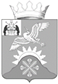 Российская ФедерацияНовгородская областьДУМА Батецкого муниципального районаР Е Ш Е Н И ЕОб утверждении Положения  о Комитете культуры и туризма Администрации Батецкого муниципального района(в новой редакции)Принято Думой Батецкого муниципального района 23 октября 2018 годаВ соответствии с Федеральным законом от 06 октября 2003 года                      № 131-ФЗ «Об общих принципах организации местного самоуправления в Российской Федерации», Федеральным законом от 08 мая 2010 года № 83-ФЗ «О внесении изменений в отдельные законодательные акты Российской Федерации в связи с совершенствованием правового положения государственных (муниципальных) учреждений», руководствуясь Уставом Батецкого муниципального района,  Дума Батецкого муниципального районаРЕШИЛА: 1. Утвердить прилагаемое Положение о Комитете культуры и туризма Администрации Батецкого муниципального района в новой редакции.2. Поручить председателю Комитета культуры и туризма Администрации Батецкого муниципального района быть представителем при осуществлении регистрации изменений, внесенных в учредительные документы Комитета культуры и туризма Администрации Батецкого муниципального района в        МИ ФНС № 9 по Новгородской области.3. Признать утратившим силу решение Думы Батецкого муниципального района 07.12.2011 № 98-РД «О комитете культуры, кино и туризма Администрации Батецкого муниципального района».4. Опубликовать решение в муниципальной газете «Батецкий вестник» и разместить на официальном сайте Администрации Батецкого муниципального района в информационной телекоммуникационной сети «Интернет».5.  Настоящее решение вступает в силу со дня, следующего за днем его официального опубликования.п.Батецкий24 октября 2018 года№ 226-РДУтвержденорешением Думы Батецкогомуниципального района                                                                                от 24.10.2018 № 226-РДПОЛОЖЕНИЕ
о Комитете культуры и туризмаАдминистрации Батецкого муниципального района (новая редакция)Общие положения Комитет культуры и туризма Администрации Батецкого муниципального района (далее именуемый - Комитет) является отраслевым (функциональным) органом Администрации Батецкого муниципального района, организационно-правовой формой которого является муниципальное учреждение казенного типа, с правом осуществления деятельности в соответствии с действующим законодательством Российской Федерации, и относится к типу муниципальных казенных учреждений.1.2. Комитет является некоммерческой организацией и реализует полномочия в сфере культуры и туризма. Подчиняется и подотчетен Главе Батецкого муниципального района, первому заместителю Главы администрации Батецкого муниципального района, курирующему деятельность Комитета.1.3. Функции и полномочия учредителя от имени муниципального образования – Батецкий муниципальный район осуществляет Администрация Батецкого муниципального района, действующая на основании Устава Батецкого муниципального района в пределах, установленных законодательством Российской Федерации, Новгородской области, Уставом Батецкого муниципального района.1.4. Полное наименование юридического лица: Комитет культуры и туризма Администрации Батецкого муниципального района. Сокращенное наименование - Комитет культуры. Полное и краткое наименование равнозначны.Юридический адрес: 175000, Российская Федерация, Новгородская область, Батецкий район, п.Батецкий, ул. Советская, д.20.1.5. Комитет в своей деятельности руководствуется Конституцией Российской Федерации, действующим законодательством Российской Федерации, нормативными правовыми актами Министерства культуры Российской Федерации, Министерства образования Российской Федерации, областными законами, нормативными правовыми актами органов государственной власти Новгородской области, муниципальными правовыми актами Батецкого муниципального района, Уставом муниципального образования — Батецкий муниципальный район, а также настоящим Положением. 1.6. Положение о Комитете и изменения в него утверждается решением Думы Батецкого муниципального района.1.7. Комитет обладает правами юридического лица и подлежит государственной регистрации в соответствии с Федеральным законодательством.1.8. Комитет имеет гербовую печать со своим наименованием, другие необходимые печати, штампы и бланки установленного образца, другие средства индивидуализации, имеет свою смету расходов, самостоятельный баланс,  счета, открываемые в соответствии с действующим законодательством.1.9. Комитет осуществляет свою деятельность во взаимодействии с федеральными органами государственной власти и их территориальными органами, органами исполнительной власти области, органами местного самоуправления, общественными и иными организациями, осуществляющими деятельность в сфере культуры и туризма.1.10. Комитет вправе приобретать и осуществлять имущественные и личные неимущественные права, нести обязанности, быть истцом и ответчиком в суде.1.11.Комитет является главным распорядителем бюджетных средств муниципального района, направляемых на финансирование сферы культуры и дополнительного образования в сфере культуры.2. Цели и задачи Комитета2.1. На Комитет возлагается решение вопросов местного значения в сфере культуры, отнесенных к компетенции Администрации Батецкого муниципального района законодательством Российской Федерации, законодательством Новгородской области, решениями органов местного самоуправления Батецкого муниципального района.2.2. Основными задачами Комитета является реализация на территории муниципального района полномочий органов местного самоуправления Батецкого муниципального района по исполнению законодательства Российской Федерации, регионального и местного законодательства в сфере культуры, туризма, дополнительного образования, которые включают в себя:2.2.1. Определение приоритетных направлений в развитии и совершенствовании   культуры  и туризма в муниципальном районе;2.2.2. Совершенствование системы предоставления муниципальных услуг (исполнения муниципальных функций) в сфере культуры и туризма, муниципального района;2.2.3. Развитие библиотечного дела, создание условий для продвижения чтения, увеличения количества пользователей библиотек муниципального района, обеспечение сохранности библиотечных фондов;2.2.4. Увеличение количества посетителей культурно-массовых мероприятий, проводимых учреждениями культуры муниципального района;2.2.5. Сохранение и совершенствование единого культурного пространства на территории муниципального района;2.2.6. Поддержка муниципальных учреждений культуры в целях обеспечения равного доступа к культурным ценностям для всех социальных групп населения, создание условий для совершенствования работы муниципальных учреждений культуры;2.2.7. Развитие и совершенствование дополнительного образования в сфере культуры, поддержка молодых дарований;2.2.8. Оказание содействия в процессе продвижения туристских программ, проектов реализуемых на территории муниципального района;2.2.9. Сохранение, развитие и совершенствование форм культурно-досуговой деятельности и самодеятельного художественного творчества в районе;2.2.10.  Развитие кадрового потенциала сферы культуры;2.2.11. Модернизация и укрепление материально-технической базы учреждений культуры.3. Полномочия  Комитета3.1. Комитет в соответствии с возложенными на него задачами осуществляет следующие полномочия муниципального района:3.1.1 Организация библиотечного обслуживания населения межпоселенческими библиотеками, комплектование и обеспечение сохранности их библиотечных фондов;3.1.2. Создание условий для обеспечения  поселений, входящих в состав муниципального района, услугами по организации досуга и услугами организаций культуры;3.1.3. Создание условий для развития местного традиционного народного художественного творчества в поселениях, входящих в состав муниципального района;3.1.4. Организация дополнительного образования детей в сфере культуры;3.1.5. Создание условий для развития туризма на территории муниципального района;3.1.6. Создание музеев муниципального района;3.1.7. Сохранение, использование и популяризация объектов культурного наследия (памятников истории и культуры), находящихся в собственности муниципального района, охрана объектов культурного наследия (памятников истории и культуры) местного (муниципального) значения, расположенных на территории муниципального района.4. Функции Комитета4.1. Комитет выполняет следующие функции:4.1.1. Осуществляет разработку и реализацию районных целевых программ, концепций, перспективных планов развития культуры, туризма и  дополнительного образования в сфере культуры;4.1.2. Принимает участие в формировании проекта бюджета Батецкого муниципального района в сфере культуры и туризма и его последующей корректировке;4.1.3. Взаимодействует с органами местного самоуправления  поселений по вопросам развития культуры и туризма, относящимся к компетенции муниципального района, в соответствии с действующим законодательством Российской Федерации;4.1.4. Осуществляет сбор и анализ государственной и отраслевой статистической отчетности, предоставляемой подведомственными учреждениями в соответствии с формами, утвержденными Федеральной службой государственной статистики;4.1.5. Разрабатывает проекты муниципальных правовых актов по вопросам культуры и туризма; 4.1.6. Организует разработку муниципальных  заданий по предоставлению муниципальных услуг в сфере культуры для учреждений культуры - получателей бюджетных средств с учетом нормативных и финансовых затрат;4.1.7. Вносит предложения по формированию и изменению лимитов бюджетных обязательств;4.1.8. Осуществляет ведомственный контроль в сфере своей деятельности;4.1.9. Участвует в осуществлении контроля за соблюдением получателями субсидий на финансовое обеспечение выполнения муниципального задания (субсидий на иные цели), условий, установленных при их предоставлении;4.1.10. Оказывает помощь подведомственным  учреждениям культуры в решении вопросов осуществления ими административно-хозяйственной и финансовой деятельности, содержания и развития материально-технической базы;4.1.11. Содействует развитию приоритетных направлений туристской деятельности на территории муниципального  района;4.1.12. Вносит предложения о создании муниципальных учреждений в сфере культуры, в том числе межмуниципальных, необходимых для осуществления гражданами прав на свободу творчества, культурную деятельность;4.1.13. Обеспечивает сохранение и развитие библиотек, культурно - досуговых учреждений  муниципального района в соответствии с областными социальными стандартами обеспечения ими населения;4.1.14. Осуществляет контроль финансирования комплектования и обеспечения сохранности фондов библиотек муниципального района;4.1.15. Создает условия для развития любительского искусства (самодеятельного народного творчества), организует районные смотры, фестивали, конкурсы, праздники, выставки, конференции и другие мероприятия, представляет коллективы художественной самодеятельности на областном и федеральном уровнях;4.1.16. Организует информационное обеспечение продвижения районного туристского ресурса на территории муниципального района и территории области;4.1.17. Осуществляет анализ значений показателей эффективности деятельности в сфере культуры, проводит работу по стабилизации и улучшению значений данных показателей;4.1.18. Представляет к награждению работников сферы культуры и туризма, государственными, ведомственными наградами, наградами Правительства Новгородской области, Администрации Батецкого муниципального района;4.1.19. Организует прием граждан, обеспечивает своевременное и полное рассмотрение обращений граждан и организаций, поступающих в Комитет, принимает по ним решения и направляет ответы заявителям в установленные административными регламентами предоставления муниципальных услуг сроки;4.1.20. Осуществляет в соответствии с действующим законодательством  реализацию мероприятий по сохранению, использованию и популяризацию объектов культурного наследия (памятников истории и культуры), находящихся в собственности муниципального района, охране объектов культурного наследия (памятников истории и культуры) местного (муниципального) значения, расположенных на территории муниципального района.4.1.21. Осуществляет управление и контроль за деятельностью муниципальных учреждений культуры и иных подведомственных комитету учреждений, в соответствии с нормативными правовыми актами Российской Федерации, Новгородской области, муниципальными правовыми актами  Батецкого района;4.1.22. Организует подготовку, переподготовку и повышение квалификации руководящих работников муниципальных учреждений культуры, и иных подведомственных Комитету учреждений;4.1.23. Проводит аттестацию руководителей и специалистов муниципальных учреждений культуры;4.1.24. Согласовывает уставы и изменения в них, подведомственных учреждений культуры;4.1.25. Организует осуществление мер противодействия коррупции в пределах своих полномочий;4.1.26. Осуществляет проверку достоверности и полноты сведений о доходах, об имуществе и обязательствах имущественного характера, а также иных сведений, представленных руководителями муниципальных учреждений;4.1.27. Организует работу по охране труда и технике безопасности в Комитете;4.1.28. Взаимодействует с благотворительными, общественными и другими некоммерческими организациями в решении вопросов культуры и туризма в пределах своих полномочий;4.1.29. Выполняет иные функции в сфере культуры и туризма в соответствии с действующим законодательством Российской Федерации, Новгородской области. 5. Права комитета5.1. Комитет имеет право:5.1.1. Запрашивать и получать в установленном порядке от федеральных органов исполнительной власти и их территориальных органов, органов государственной власти области, иных государственных органов, органов местного самоуправления и организаций документы и информацию, необходимые для решения вопросов, отнесенных к полномочиям Комитета;5.1.2. Осуществлять в пределах своей компетенции контроль за выполнением муниципальных правовых актов района, регламентирующих деятельность муниципальных учреждений культуры; 5.1.3.Разрабатывать и вносить предложения по участию на конкурсной основе в целевых федеральных и областных программах развития культуры и туризма;5.1.4. Привлекать для подготовки и проведения мероприятий специалистов на договорной основе, формировать временные творческие группы;5.1.5. Разрабатывать и утверждать в установленном порядке методические материалы и рекомендации по вопросам, отнесенным к полномочиям Комитета;5.1.6. Предоставлять государственным органам, органам местного самоуправления, организациям и гражданам разъяснения по вопросам, относящимся к полномочиям Комитета;5.1.7. Проводить совещания, семинары, конференции и прочие мероприятия по вопросам, отнесенным к полномочиям Комитета, и принимать в них участие; 5.1.8. Создавать совещательные и экспертные органы (советы, группы, коллегии) в установленной сфере деятельности.6. Обязанности Комитета6.1. Комитет обязан обеспечивать выполнение задач и функций, определенных настоящим Положением, поручений Главы муниципального района, первого заместителя Главы Администрации Батецкого муниципального района.6.2. За неисполнение Комитетом возложенных на него задач и функций председатель Комитета несет ответственность в соответствии с трудовым законодательством и законодательством Российской Федерации о муниципальной службе.7. Организация деятельности Комитета7.1. Комитет возглавляет председатель комитета культуры  и туризма Администрации Батецкого муниципального района (далее – председатель комитета), назначаемый  на должность распоряжением Администрации Батецкого муниципального района в соответствии с трудовым законодательством и Федеральным законом «О муниципальной службе в Российской Федерации».7.2. Председатель комитета является должностным лицом органа местного самоуправления - Администрации Батецкого муниципального района. 7.3. Председатель комитета осуществляет руководство Комитетом на принципах единоначалия. В случае его отсутствия руководство Комитетом осуществляется другим специалистом, назначаемым распоряжением Администрации района.7.4. Финансирование деятельности Комитета осуществляется из бюджета муниципального района на основе сметы расходов.7.5. Комитет наделяется в установленном порядке имуществом Батецкого муниципального района, закрепляемым за ним на праве оперативного управления. Комитет не вправе отчуждать или иным способом распоряжаться закрепленным за ним имуществом, приобретенным за счет средств, выделенных ему по смете.7.6. Комитет имеет следующую структуру:структурные подразделения без права юридического лица:«отдел бухгалтерского учета и отчетности»«информационно-методический отдел».7.7. Председатель комитета:7.7.1. Организует в соответствии с настоящим Положением работу  Комитета;7.7.2. Осуществляет непосредственное руководство деятельностью Комитета;7.7.3. Участвует в согласовании кандидатур на должности руководителейучреждений культуры;7.7.4.Несет персональную ответственность за состояние антикоррупционной работы  в возглавляемом им Комитете;7.7.5. Обеспечивает проведение работы по стабилизации и улучшению значений следующих показателей эффективности деятельности Комитета, утвержденных Указом Президента Российской Федерации от 28 апреля 2008 года № 607 «Об оценке эффективности деятельности органов местного самоуправления городских округов и муниципальных районов» и указом Губернатора области от 08.04.2013 № 81 «О мерах по реализации Указа Президента Российской Федерации от 28 апреля 2008 года № 607»:- среднемесячная номинальная начисленная заработная плата работников муниципальных учреждений  культуры и искусства;- доля муниципальных учреждений культуры, здания которых находятся в аварийном состоянии или требуют капитального ремонта, в общем количестве муниципальных учреждений культуры;- уровень фактической обеспеченности учреждениями культуры от нормативной потребности;- клубами и учреждениями клубного типа- библиотеками- парками культуры и отдыха- доля объектов культурного наследия, находящихся в муниципальной собственности и требующих консервации или реставрации, в общем количестве объектов культурного наследия, находящихся в муниципальной собственности;- общее количество объектов культурного наследия, находящихся в муниципальной собственности;7.7.6. Несет ответственность за исполнение возложенных на Комитет функций, целей и задач.7.7.7. Издает приказы по вопросам, отнесенным к полномочиям Комитета, а также по вопросам организации внутренней работы Комитета;7.7.8. Распределяет обязанности между работниками Комитета, утверждает должностные инструкции;7.7.9. Назначает на должность и освобождает от должности работников Комитета в соответствии с действующим законодательством о труде;7.7.10. Применяет к работникам Комитета и от имени Администрации района к руководителям муниципальных учреждений культуры и дополнительного образования в сфере культуры меры поощрения и налагает на них взыскания в соответствии с действующим законодательством;7.7.11. Утверждает правила внутреннего трудового распорядка в Комитете;7.7.12. Утверждает в пределах установленного фонда оплаты труда штатное расписание Комитета;7.7.13. Согласовывает штатные расписанияподведомственных Комитету муниципальных учреждений культуры и дополнительного образования в сфере культуры;7.7.14. Заключает трудовые договора с руководителями муниципальных учреждений культуры в соответствии с действующим законодательством о труде.8. Ликвидация и реорганизация Комитета8.1. Ликвидация и реорганизация Комитета осуществляется Администрацией района в соответствии с действующим законодательством Российской Федерации.8.2. При ликвидации и реорганизации Комитета обеспечивается соблюдение прав и законных интересов его работников в соответствии с действующим законодательством._________________________Глава Батецкого муниципального района                                          В.Н.ИвановПредседатель Думы Батецкого         муниципального района                       В.Н. Бабаркина